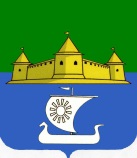 МУНИЦИПАЛЬНОЕ ОБРАЗОВАНИЕ«МОРОЗОВСКОЕ ГОРОДСКОЕ ПОСЕЛЕНИЕ ВСЕВОЛОЖСКОГО МУНИЦИПАЛЬНОГО РАЙОНА ЛЕНИНГРАДСКОЙ ОБЛАСТИ»СОВЕТ ДЕПУТАТОВР Е Ш Е Н И Еот 30 сентября 2019 года № 51В соответствии с Положением о Почетном дипломе и Почетной грамоте совета депутатов муниципального образования «Морозовское городское поселение Всеволожского муниципального района Ленинградской области», утвержденным постановлением совета депутатов № 32 от 25 ноября 2013 года, Совет депутатов принялРЕШЕНИЕ:1. Наградить Почётным дипломом Совета депутатов муниципального образования «Морозовское городское поселение Всеволожского муниципального района Ленинградской области»:1.1. Коллектив МОУ «Средняя общеобразовательная школа пос.им. Морозова» в связи с 125-летним юбилеем со дня образования школы..	2. Контроль исполнения настоящего решения возложить на комиссию Совета депутатов по законности, правопорядку, гласности и вопросам местного самоуправления.Глава муниципального образования 					Е.Б. ЕрмаковаО награждении Почетным дипломом Совета депутатов муниципального образования «Морозовское городское поселение Всеволожского муниципального района Ленинградской области»